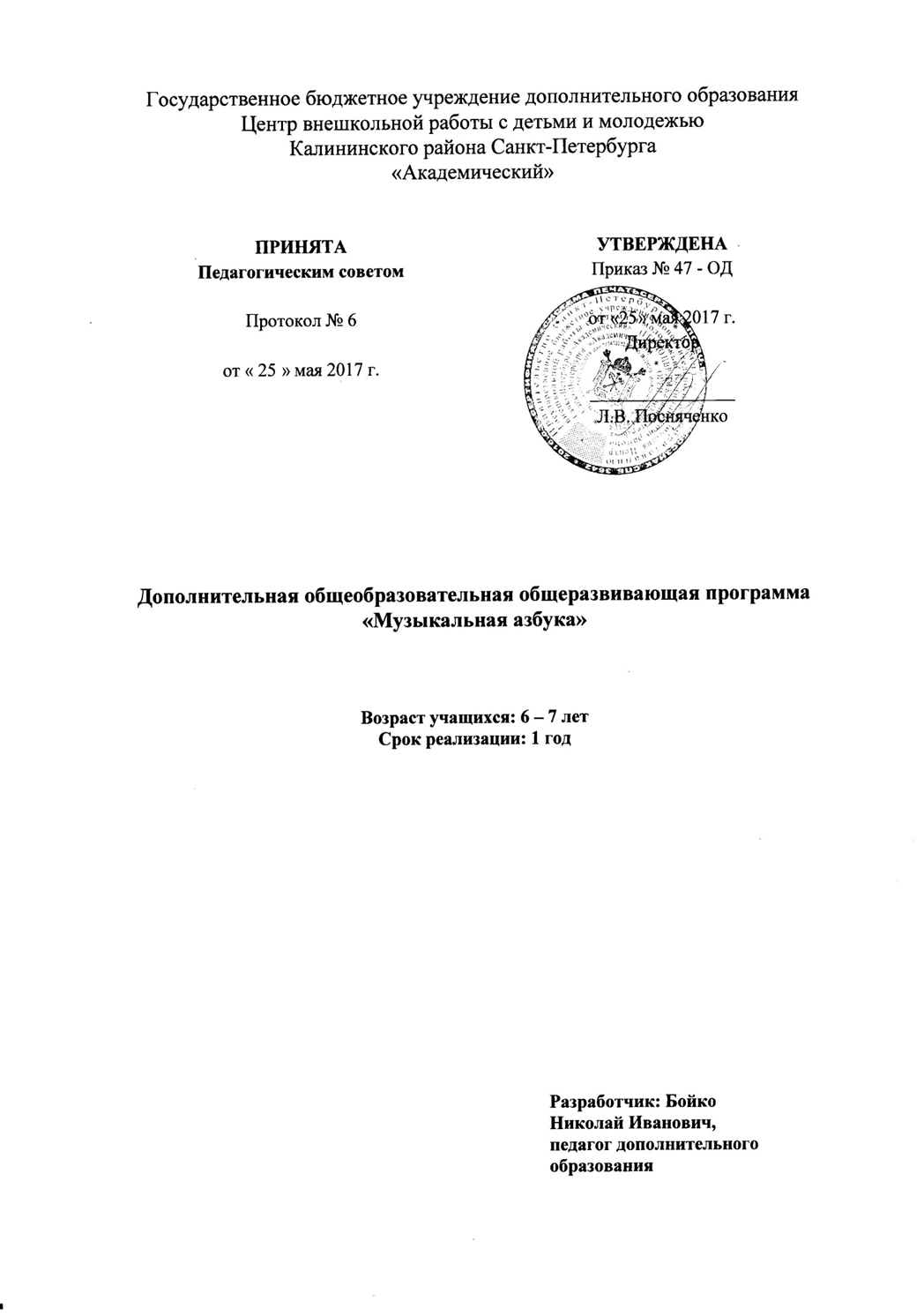 Пояснительная запискаПрограмма «Музыкальная азбука» относится к социально-педагогической направленности. По уровню освоения  программа является общекультурной. Музыка – это искусство, в котором чувства и мысли выражаются в звуковых художественных образах. Основой же музыкальной культуры является народная музыка. Эмоциональное воздействие музыки на детей велико, она захватывает их воображение, заставляет переживать многообразную гамму настроений. Простейшим выразительным средством воспроизведения музыки является человеческий голос. Актуальность. В старшем дошкольном возрасте именно музыка непосредственно воздействует на развитие творческих способностей. В этот период жизни ребенок эмоционально открыт, у него преобладает образное восприятие окружающего мира. Музыка познается ребенком как источник положительных эмоций, который расширяет его жизненный опыт, стимулирует к активной деятельности. Современные научные исследования свидетельствуют о том, что музыкальное развитие оказывает ничем не заменимое воздействие на общее развитие детей: именно музыка, может стать эмоционально-оценочным стержнем, позволяющим формировать у ребенка эстетическое восприятие других видов искусства и окружающего мира, развивать образное мышление и воображение, эстетическое сознание. Поэтому формирование основ музыкальной культуры, а через нее и художественной и эстетической культуры ребенка - актуальнейшая задача сегодняшнего дня, позволяющая реализовать возможность музыкального искусства в процессе становления личности. Отличительные особенности. Каждое занятие включает в себя:Распевка (вокальный настрой)Музыкально-слуховой анализ: узнавание мажора, минора; определение звуковысотности (движение мелодии вверх, вниз, на месте); определение на слух одного - двух звуков отдельно или вместе.Прослушивание, разбор и разучивание песенРепертуар подбирается с учетом возраста, психологических особенностей, певческих возможностей. Адресат программы. Программа предназначена для детей  6-7 лет и рассчитана на 1 год обучения.Цель программы: Формирование и развитие творческих способностей учащихся    посредством музыки, через приобщение к песенному творчеству и музыкальному искусству, обеспечение духовно-нравственного воспитания.Задачи:Обучающие: 1.Сформировать элементарные навыки песенного искусства, научить пользоваться своим голосом. 2.Обучить навыкам определения характера музыкальных произведений.3. Познакомить (с высокохудожественными произведениями русских и зарубежных композиторов, их авторами, а также и с народной музыкой).4. Научить различать инструменты симфонического оркестра и народного оркестра по их звучанию.Развивающие:1. Развить музыкальное восприятие.          2. Развить музыкальные способности: слух, чувство ритма и лада.          3. Развить в процессе пения вокальные навыки: дыхание, артикуляцию.          4. Развить артистические, творческие способности средствами вокального исполнительства.Воспитательные:Воспитать музыкальный вкус, желание слушать музыку и исполнять ее.Воспитать личностные качества гражданина через песенное творчество.Воспитать нравственные качества: доброжелательность к окружающим, чувство товарищества.Воспитать интерес к творческому труду.Условия реализации программы: Набор учащихся ежегодно осуществляется с 01 по 10 сентября, группы формируются с учетом возрастной категории детей в соответствии с производственным планом и дополнительной общеобразовательной общеразвивающей программой по желанию и без предварительного отбора.Материально-техническое обеспечение: Кабинет, фортепиано, гусли, компьютер, колонки. Особенности организации занятий: выступления, концерты, обряды и т.д.Планируемые результаты:Личностные результаты: Научатся различать музыку.Появится чувство патриотизма, уважения и любви к своей стране, своему городу, людям.Появится чувство доброжелательности к окружающим, чувство товарищества.Появится уважение к творческому труду.Метапредметные результаты1. Разовьется музыкальное восприятие.          2. Разовьются музыкальные способности: слух, чувство ритма и лада.          3. Разовьются в процессе пения вокальные навыки: дыхание, артикуляцию.          4. Разовьются артистические, творческие способности средствами вокального исполнительства.Предметные результаты:1.Уметь правильно пользоваться своим голосом. 2.Уметь правильно определять характер музыкальных произведений.3. Знать произведения русских и зарубежных композиторов, их авторов, а также и народную музыку.4. Уметь различать инструменты симфонического и народного оркестров по их звучанию.Учебный план № п/пНазвание разделаКоличество часовКоличество часовКоличество часовФормы контроля№ п/пНазвание разделаВсегоТеорияПрактикаФормы контроля1.Введение в программу. Вокально-хоровые навыки. Дыхание.10,50,5Педагогическое наблюдение, 2.Вокально-хоровые навыки. Чувство ритма.10,50,5Педагогическое наблюдение3.Песня. Дирижерский жест.10,50,5Педагогическое наблюдение4.Песня. Дирижерский жест. Вступление.10,50,5Педагогическое наблюдение5.Традиционные народные праздники. Покров.10,50,5Педагогическое наблюдение, праздник «Покровские вечерки»6.Традиционные народные праздники. Покров. Музыкальный блок.10,50,5Педагогическое наблюдение, праздник «Покровские вечерки»7.Песня. Дирижерский жест. Снятие.10,50,5Педагогическое наблюдение8.Песня. Текст.10,50,5Педагогическое наблюдение9.Песня. Жанр.10,50,5Педагогическое наблюдение10.Песня. Народное пение.10,50,5Педагогическое наблюдение11.Традиционные народные праздники. Кузьминки. Музыкальный блок.10,50,5Педагогическое наблюдение12.Классические музыкальные инструменты.10,50,5Опрос, педагогическое наблюдение13.Песня. Фраза.10,50,5Педагогическое наблюдение, открытое занятие для родителей учащихся14.Песня. Слогоритм.10,50,5Педагогическое наблюдение15.Вокально-хоровые навыки. Артикуляция.10,50,5Педагогическое наблюдение16.Традиционные народные праздники. Рождество и Святки. 10,50,5Педагогическое наблюдение17.Традиционные народные праздники. Рождество и Святки. Музыкальный блок.10,50,5Педагогическое наблюдение, праздник «Рождественские колядки»18.Традиционные народные праздники. Праздник «Рождественские колядки»10,50,5Педагогическое наблюдение, праздник «Рождественские колядки»19.Песня. Гласные звуки.10,50,5Педагогическое наблюдение20.Традиционные народные праздники. Масленица. 10,50,5Педагогическое наблюдение, праздник «Масленица»21.Традиционные народные праздники. Масленица. Музыкальный блок.10,50,5Педагогическое наблюдение, праздник «Масленица»22.Традиционные народные праздники. Масленица. Праздник для родителей и учащихся.10,50,5Педагогическое наблюдение, праздник «Масленица»23.Песня. Согласные звуки.10,50,5Педагогическое наблюдение24.Песня. Мелодика.10,50,5Педагогическое наблюдение25.Песня. Народное пение. Диалектные особенности.10,50,5Педагогическое наблюдение26.Народные музыкальные инструменты.10,50,5Опрос, педагогическое наблюдение27.Вокально-хоровые навыки. Дикция.10,50,5Педагогическое наблюдение28.Традиционные народные праздники. Пасха. 10,50,5Педагогическое наблюдение, праздник «Пасха»29.Традиционные народные праздники. Пасха. Музыкальный блок.10,50,5Педагогическое наблюдение, праздник «Пасха»30Традиционные народные праздники. Пасха. Красная горка.10,50,5Педагогическое наблюдение, праздник «Пасха»31.Песня. Динамические оттенки. 10,50,5Педагогическое наблюдение32.Вокально-хоровые навыки. Тембр.10,50,5Педагогическое наблюдение, игра по станциям «Знаем, умеем, действуем»33.Песня. Динамические оттенки. Forte.10,50,5Педагогическое наблюдение34.Песня. Динамические оттенки. Piano.10,50,5Педагогическое наблюдение35.Песня. Динамические оттенки. Развитие.10,50,5Педагогическое наблюдение, отчетный концерт36.Подведение итогов. Песня. Академическое пение.10,50,5Педагогическое наблюдение, итоговый праздникИтого:361818